Publicado en   el 14/07/2015 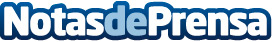 Indra presenta un plan de medidas a los representantes de los trabajadoresDatos de contacto:Nota de prensa publicada en: https://www.notasdeprensa.es/indra-presenta-un-plan-de-medidas-a-los Categorias: E-Commerce http://www.notasdeprensa.es